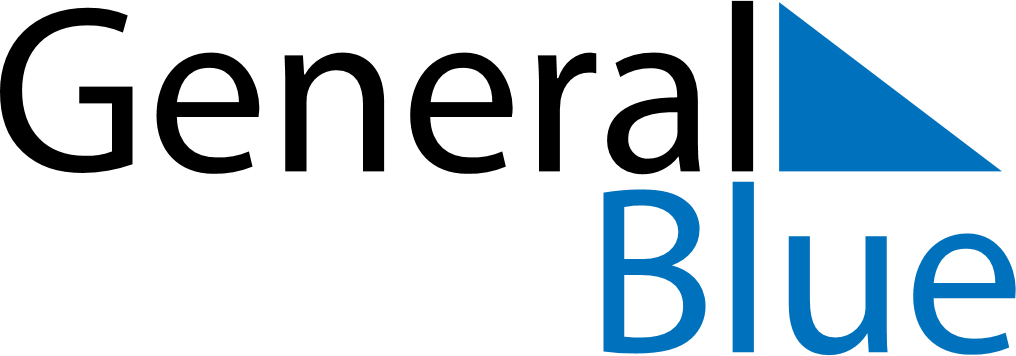 June 2025June 2025June 2025June 2025PhilippinesPhilippinesPhilippinesSundayMondayTuesdayWednesdayThursdayFridayFridaySaturday12345667Feast of the Sacrifice (Eid al-Adha)Feast of the Sacrifice (Eid al-Adha)89101112131314Independence Day1516171819202021José Rizal’s birthday2223242526272728Islamic New Year2930